Page 281. Exercice 47. Avec deux triangles.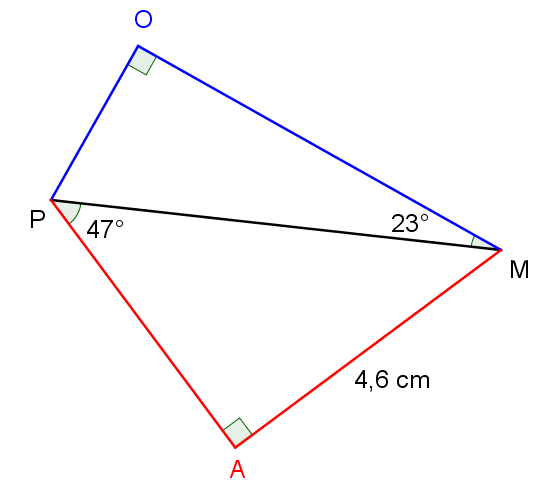 ; rectangle en OAM = 4,6 cm ; ; rectangle en ACalcule la longueur OM arrondie au millimètre.